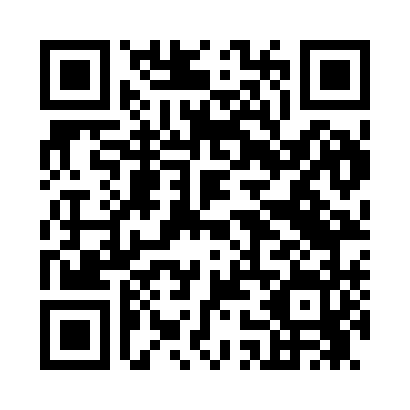 Prayer times for New Home, Alabama, USAMon 1 Jul 2024 - Wed 31 Jul 2024High Latitude Method: Angle Based RulePrayer Calculation Method: Islamic Society of North AmericaAsar Calculation Method: ShafiPrayer times provided by https://www.salahtimes.comDateDayFajrSunriseDhuhrAsrMaghribIsha1Mon4:145:3812:494:358:019:252Tue4:155:3812:504:358:019:243Wed4:155:3912:504:358:019:244Thu4:165:3912:504:358:019:245Fri4:165:4012:504:368:009:246Sat4:175:4012:504:368:009:237Sun4:185:4112:514:368:009:238Mon4:185:4112:514:368:009:239Tue4:195:4212:514:367:599:2210Wed4:205:4312:514:367:599:2211Thu4:215:4312:514:367:599:2112Fri4:215:4412:514:367:589:2113Sat4:225:4412:514:377:589:2014Sun4:235:4512:514:377:589:1915Mon4:245:4612:524:377:579:1916Tue4:255:4612:524:377:579:1817Wed4:265:4712:524:377:569:1718Thu4:265:4812:524:377:569:1719Fri4:275:4812:524:377:559:1620Sat4:285:4912:524:377:559:1521Sun4:295:5012:524:377:549:1422Mon4:305:5012:524:377:539:1323Tue4:315:5112:524:377:539:1224Wed4:325:5212:524:377:529:1225Thu4:335:5212:524:377:519:1126Fri4:345:5312:524:377:519:1027Sat4:355:5412:524:367:509:0928Sun4:365:5412:524:367:499:0829Mon4:375:5512:524:367:489:0730Tue4:385:5612:524:367:489:0631Wed4:395:5712:524:367:479:05